Najwyższa nagroda w konkursie EUROPEAN QUALITY CERTIFICATE® 2021 dla firmy PROFBUDEUROPEAN QUALITY CERTIFICATE® 2021 to prestiżowe wyróżnienie stanowiące docenienie profesjonalizmu, zaangażowania i dążenia do doskonałej jakości. W XVI edycji plebiscytu godło przyznawane przez Kapitułę już po raz szósty trafiło w ręce firmy PROFBUD, tym razem za realizowaną na warszawskim Gocławiu inwestycję Osiedle Yugo. W ten sposób przedsiębiorstwo dołączyło do elitarnego grona firm z tytułem honorowym oraz odznaczeniem ORŁA JAKOŚCI.EUROPEAN QUALITY CERTIFICATE® to nowatorska kontynuacja koncepcji powstałej kilka lat wcześniej - Certyfikatu Jakości Roku®. Poprzednia edycja zaowocowała ponad 1000 nagrodzonych firm w ciągu 12 lat. Obecna struktura zakłada merytoryczną i jakościową zmianę oraz wyjście poza granice kraju. Celem przyznawanych certyfikatów jest wzmocnienie wizerunku polskich producentów, usługodawców czy innowacyjnych rozwiązań w Polsce oraz poza jej granicami, w ramach certyfikacji europejskiej. Każda firma lub przedsiębiorstwo niezależnie od wielkości może ubiegać się o nagrodę jakości. Godła nie można jednak kupić czy nabyć w sposób handlowy. Weryfikacja zgłoszenia następuje przez Fundację Qualitas, która rozstrzyga o zwycięstwie i przyznaniu odznaczenia podczas czteroetapowej oceny w aż 9 kategoriach: produkt, usługa, innowacja, ekologia, nauka, samorząd, CSR, pracodawca i zrównoważony rozwój. Dlaczego certyfikat jest tak ważny? Według badań ABR SESTA aż 86% konsumentów chwali sobie miłą obsługę, komfort, wygodę, jednak najważniejsza jest dla nich jakość, niezależnie od rodzaju produktu czy charakteru usługi – W dzisiejszych czasach na rynku dostępnych jest wiele różnych inwestycji realizowanych przez licznych inwestorów. Klienci są jednak coraz bardziej świadomi i wymagający, a od deweloperów oczekują nie tylko jakości, ale także coraz to nowszych rozwiązań. W firmie PROFBUD dbamy o najwyższą jakość wykonania, szukamy innowacji, posiadamy załogę prawdziwych profesjonalistów, którzy na każdym etapie gwarantują niezawodność realizowanych projektów. W ten sposób budujemy sukces naszej firmy – reagujemy na potrzeby Klientów, wsłuchujemy się w ich wymagania i w oparciu o te informacje stale rozwijamy swoją ofertę. – mówi Paweł Malinowski, Prezes Zarządu firmy PROFBUD.W ramach wspomnianego plebiscytu laureaci, którzy zdobyli sześciokrotnie godło EUROPEAN QUALITY CERTIFICATE® i / lub JAKOŚĆ ROKU® mogą ubiegać się o tytuł honorowy oraz statuetkę ORŁA JAKOŚCI. W ten sposób dołączają do elitarnego grona przedsiębiorstw, które przez lata udowadniały, że najwyższa jakość ma kluczowe znaczenie w ich biznesie, stanowiąc wzór dla innych. W tym roku do grona „Orłów” dołączyła firma PROFBUD, dzięki wielokrotnemu potwierdzeniu najwyższej jakości inwestycji oraz zgłoszeniu jednego z realizowanych projektów, Osiedla Yugo powstającego na warszawskim Gocławiu – Każda nowa inwestycja jest jak rejs w nieznane. Każde oddane mieszkanie przywołuje emocje związane z odkryciem nowego świata, w którym swoją przyszłość budują nasi Klienci. Motto, które od początku działalności przyświeca firmie PROFBUD brzmi „Klient jest sercu naszych działań”, dlatego jego satysfakcja jest dla nas najważniejszą wartością. Taka postawa pozwoliła nam osiągnąć sukces. Nasze inwestycje są bowiem nowatorskie nie tylko pod względem konstrukcyjnym i architektonicznym. W PROFBUD budujemy przede wszystkim relacje międzyludzkie. – dodaje Paweł Malinowski, Prezes Zarządu firmy PROFBUD.Termin zakończeniu budowy Osiedla Yugo zlokalizowanego przy ul. Jugosłowiańskiej przewidziany jest na czwarty kwartał 2021 roku. Pomimo trwającej budowy wszystkie mieszkania w inwestycji zostały już sprzedane. W poprzednich edycjach deweloper został nagrodzony godłem konkursu m.in. za Osiedla Haven House, Stella I etap, Awangarda oraz Eskadra.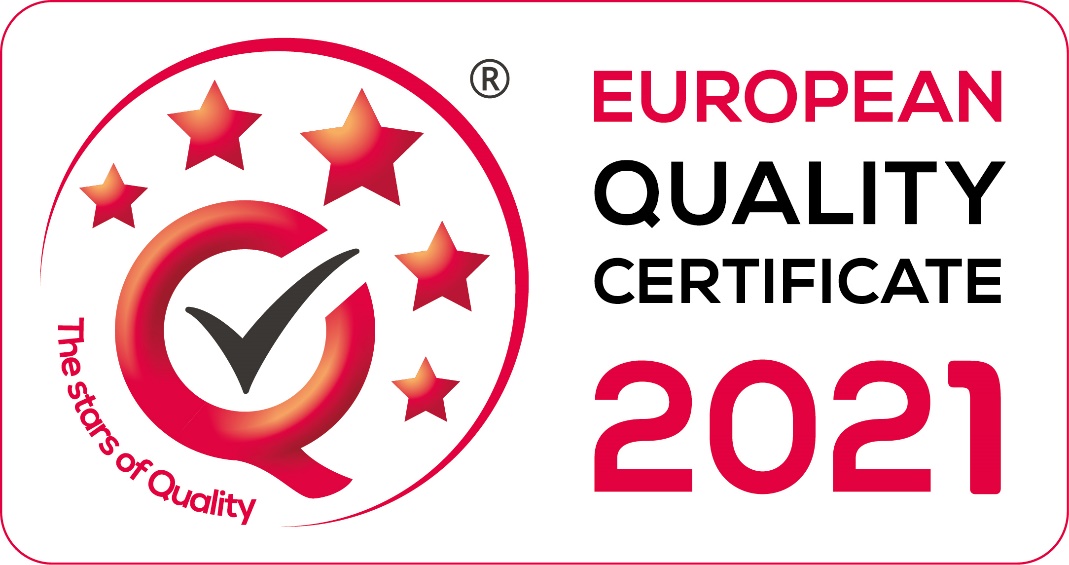 